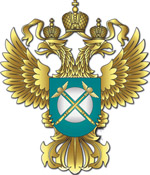 Управление Федеральной антимонопольной службы по Новгородской областиПресс-релизТ.: (8162) 77-74-51, Ф.: (8162) 73-88-11, E-mail: to53@fas.gov.ruОбщественный совет при Новгородской УФАС вошёл в тройку лидеров по эффективности8 декабря 2021 года прошла II Всероссийская научно-практическая конференция Общественных советов ФАС России по итогам 2021 года. Следует отметить, что в связи с неблагоприятной эпидемиологической обстановкой, связанной с распространением коронавирусной инфекции, в этом году конференция проходила в формате онлайн-заседания. В декабре 2019 года Общественный совет при ФАС России провел I Всероссийскую научно-практическую конференции Общественных советов при ФАС России. Конференция проходила в Москве, где впервые произошло знакомство Председателя Общественного совета при Новгородском УФАС России с планом работы Общественных советов при ФАС России. Вместе с Председателем, в конференции принимал участие руководитель Новгородского УФАС России – Виниченко Ольга Сергеевна. Необходимо напомнить, что Общественный совет при Управлении был создан 15 февраля 2019 года. До этого при Новгородском УФАС существовал Общественно-консультативный совет.На конференции была отмечена важная роль общественных советов во взаимодействии власти, бизнеса и общества. Открыл совещание руководитель ФАС России М.А. Шаскольский. Он отметил важность общественных советов в реализации политики открытости.Среди Общественных советов при территориальных управлениях одним из наиболее активных был назван и Общественный совет при Новгородском УФАС России. Так, за текущий год было проведено 5 заседаний, в том числе посредством видеоконференцсвязи. Следует отметить, что в декабре планируется последнее, 6-е заседание в 2020 году.По этому показателю и ряд других Общественный совет при нашем Управлении вошёл в тройку лидеров по стране. Об этом нам сообщил Председатель Общественного совета при Новгородском УФАС России Койков Д.А.В данной связи хочется поблагодарить всех членов Общественного совета при Управлении за активное участие!«09» декабря 2021 г.(8162)738-854